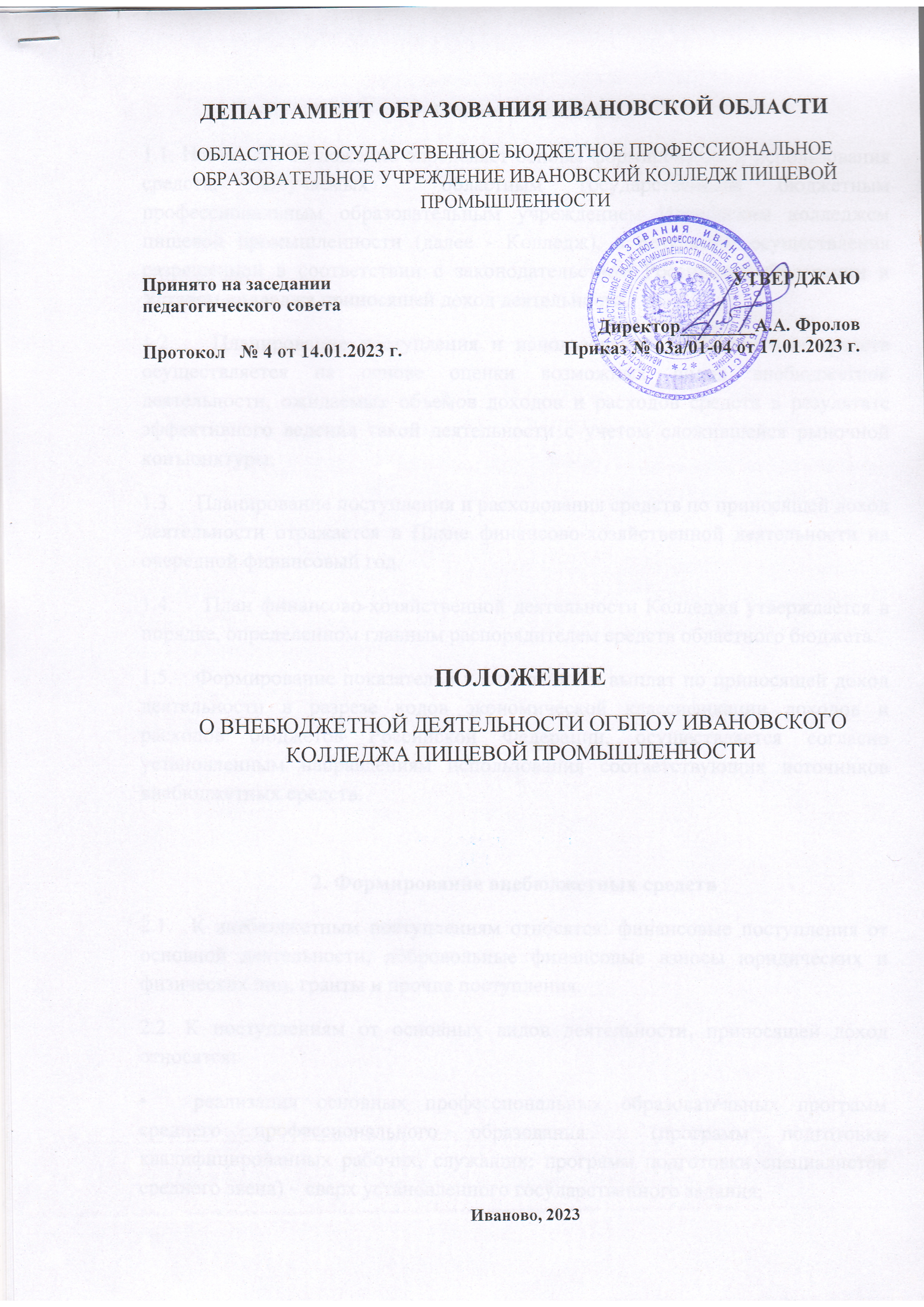 ДЕПАРТАМЕНТ ОБРАЗОВАНИЯ ИВАНОВСКОЙ ОБЛАСТИОБЛАСТНОЕ ГОСУДАРСТВЕННОЕ БЮДЖЕТНОЕ ПРОФЕССИОНАЛЬНОЕ ОБРАЗОВАТЕЛЬНОЕ УЧРЕЖДЕНИЕ ИВАНОВСКИЙ КОЛЛЕДЖ ПИЩЕВОЙ ПРОМЫШЛЕННОСТИПОЛОЖЕНИЕ О ВНЕБЮДЖЕТНОЙ ДЕЯТЕЛЬНОСТИ ОГБПОУ ИВАНОВСКОГО КОЛЛЕДЖА ПИЩЕВОЙ ПРОМЫШЛЕННОСТИИваново, 20231. Общие положения.1.1. Настоящее Положение определяет основы формирования и использования средств, получаемых  областным государственным бюджетным профессиональным образовательным учреждением Ивановским колледжем пищевой промышленности (далее - Колледж), в результате осуществления разрешенной в соответствии с законодательством Российской Федерации и Уставом колледжа приносящей доход деятельности.1.2.   Планирование поступления и использования внебюджетных средств осуществляется на основе оценки возможных видов внебюджетной деятельности, ожидаемых объемов доходов и расходов средств в результате эффективного ведения такой деятельности с учетом сложившейся рыночной конъюнктуры.1.3.    Планирование поступления и расходования средств по приносящей доход деятельности отражается в Плане финансово-хозяйственной деятельности на очередной финансовый год.1.4.    План финансово-хозяйственной деятельности Колледжа утверждается в порядке, определенном главным распорядителем средств областного бюджета.1.5.   Формирование показателей поступлений и выплат по приносящей доход деятельности в разрезе кодов экономической классификации доходов и расходов бюджетов Российской Федерации, осуществляется согласно установленным направлениям использования соответствующих источников внебюджетных средств.2. Формирование внебюджетных средств2.1.  К внебюджетным поступлениям относятся: финансовые поступления от основной деятельности, добровольные финансовые взносы юридических и физических лиц, гранты и прочие поступления.2.2. К поступлениям от основных видов деятельности, приносящей доход относятся:•	реализация основных профессиональных образовательных программ среднего профессионального образования  (программ подготовки квалифицированных рабочих, служащих; программ подготовки специалистов среднего звена) – сверх установленного государственного задания;•	реализация основных образовательных программ профессионального  обучения  (программ профессиональной подготовки по профессиям рабочих, должностям служащих;  программ переподготовки рабочих, служащих; программ повышения квалификации рабочих, служащих) – сверх установленного государственного задания;•	реализация дополнительных профессиональных программ  и дополнительных общеобразовательных программ;  •	обучение на подготовительных курсах, по запросам заказчика.2.3. К поступлениям от иных видов деятельности, не являющимися основными относятся:•	оказание услуг (выполнение работ), в том числе в ходе осуществления учебно-производственной деятельности, по изготовлению продукции из материалов заказчика;•	осуществление рекламной, издательской деятельности по профилю основной уставной деятельности, реализация методической и специальной литературы, наглядных пособий, информационной продукции, произведенной за счет средств, полученных от приносящей доход деятельности;•	производство и реализация товаров, работ и услуг в сфере обслуживания населения, в том числе:-	оказание парикмахерских услуг организациям и населению;-	оказание общественно-полезных услуг деятельностью столовой учреждения;-	торговля приобретенными товарами и оборудованием;•	приобретение, изготовление и реализация продуктов общественного питания, в том числе деятельность столовой, буфета, изготовление и реализация мелкоштучных хлебобулочных изделий;•	управление недвижимым имуществом, сдача в аренду недвижимого имущества;•	услуги по организации выставок, культурно-массовых, спортивных мероприятий;•	выполнение копировальных и множительных работ;•	организация и проведение на возмездной основе научно-теоретических и практических конференций, тематических курсов и семинаров, конкурсов и смотров, выставок и других мероприятий;•	проведение благотворительных и общественно-полезных мероприятий;•	сдача лома и отходов черных, цветных металлов и других видов вторичного сырья;•	получение добровольных пожертвований юридических и физических лиц;•	получение средств, поступающих от страховых организаций на возмещение вреда по договорам обязательного страхования гражданской ответственности владельцев транспортных средств.        Оборудование, инвентарь и другие материальные ценности, безвозмездно переданные юридическими и физическими лицами, учитываются на бухгалтерском балансе Колледжа в общем порядке.3. Расходование внебюджетных средств3.1. Освоение внебюджетных средств происходит строго в соответствии с Планом финансово-хозяйственной деятельности Колледжа.3.2. Внебюджетные средства идут на обеспечение, развитие образовательного и учебно-воспитательного процесса Колледжа:- материальное стимулирование работников Колледжа, оплату труда работников, на начисление на Фонд оплаты труда (КОСГУ 210)- приобретение услуг: услуг связи, транспортные услуги, коммунальные услуги, услуги по содержанию имущества, прочие услуги (КОСГУ 220)- прочие расходы (КОСГУ 290)- приобретение основных средств (КОСГУ 310)- приобретение материальных запасов (КОСГУ 340)3.3 При реализации:3.3.1  Основных профессиональных образовательных программ среднего профессионального образования  (программ подготовки квалифицированных рабочих, служащих; программ подготовки специалистов среднего звена) – сверх установленного государственного задания3.3.2  Основных образовательных программ профессионального  обучения  (программ профессиональной подготовки по профессиям рабочих, должностям служащих;  программ переподготовки рабочих, служащих; программ повышения квалификации рабочих, служащих) – сверх установленного государственного задания;3.3.3  Дополнительных профессиональных программ  и дополнительных общеобразовательных программ;  4. Порядок организации внебюджетной деятельности4.1. Информация предоставляемых услуг по внебюджетной деятельности размещается на официальном сайте Колледжа, содержащая следующие сведения:- наименование исполнителя;- перечень оказываемых услуг;- сроки выполнения оказываемых услуг;-  стоимость оказываемых услуг и порядок их предоставления;-  порядок расчетов за оказываемые услуги;-  форма документа, выдаваемого после выполнения работ, услуг;4.2. Осуществление платной деятельности производится на основе заключаемых договоров с юридическими и физическими лицами.5. Учет внебюджетных средств5.1. Бухгалтерский учет операций с внебюджетными средствами ведется отдельно в соответствии с требованиями Инструкции по бухгалтерскому учету в бюджетных организациях.5.2. Все операции с внебюджетными средствами проводятся через лицевой счет Колледжа, открытый в УФК по Ивановской области. 5.3. Контроль за организацией внебюджетной деятельности осуществляют директор, главный бухгалтер и заместитель директора по учебно-производственной работе Колледжа.Принято на заседании педагогического советаУТВЕРДЖАЮПротокол   № 4 от 14.01.2023 г.Директор________А.А. Фролов Приказ № 03а/01-04 от 17.01.2023 г.